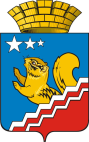 АДМИНИСТРАЦИЯ ВОЛЧАНСКОГО ГОРОДСКОГО ОКРУГАПРОТОКОлЗаседания муниципальной комиссии по профилактике правонарушений на территории Волчанского городского округа2 марта 2021 года в 15:00 часов                                                                                      № 1Зал заседания администрации Волчанского городского округаПредседательствовал: Глава городского округа                                                                            -  Вервейн А.В. Присутствовали:I. Об исполнении протокола № 4 2020 года(Бородулина И.В.)Администрация ВГО (Бородулина И.В.).Вопросы снять с контроля, как исполненные.II. Анализ выполнения муниципальной программы «Профилактика правонарушений на территории ВГО» за 2020 год. Отчет и анализ работы межведомтсвенной муниципальной комиссии по профилактике правонарушений за 2020 год.(Бородулина И.В.)Доклад принять к сведению.Секретарю комиссии (Михайлова А.В.):Направить членам комиссии Муниципальную программу «Профилактика правонарушений на территории Волчанского городского округа до 2024 года» с изменением  в 2020 году и планом на 2021 год.3. Членам комиссии внести предложения по изменению и дополнению мероприятий по профилактике правонарушений в Комплексный план профилактики правонарушений на территории Волчанского городского округа до 2024 года.Срок: до 1 мая 2021г.4. Администрации ВГО (Бородулина И.В.):4.1.  взять на контроль 100% исполнение целевых показателей, средств местного бюджета, направленных на профилактику правонарушений;III. О ситуации правонарушений на территории ВГО за 2020 год(Швед В.В., Бородулина И.В.)	1. Доклад начальника полиции 10-го ОП МО МВД России «Краснотурьинский», майора полиции В.В. Шведа принять к сведению.	2. Членам комиссии:2.1. обратить внимание на показатели 2020 года, спланировать работу организаций, направить дополнительные меры на снижение преступности среди несовершеннолетних, лиц в алкогольном опьянении.              Срок: в течение года2.2. Продолжить работу по информированию населения о необходимых действий по недопущению фактов мошенничества, особенно лиц пожилого возраста. Изготовление памяток для жителей города о мерах профилактики краж из квартир, краж транспортных средств, в том числе велосипедов, мопедов, электросамокатов, других видов мошенничества, размещение на официальном сайте ВГО, социальных сетях, родительских чатах, а также привлечение волонтеров города  по их распространению.	Срок: ежеквартально2.3. Рекомендовать работникам полиции (Швед В.В.), администрации (Феттер Е.В.),  Волчанского фонда  поддержки предпринимательства (Смурыгина О.А.) орагнизовать разъяснительную работу с руководителями торговых организаций, осуществляющих розничную торговлю велосипедов, мопедов (электросамокатов), о необходимости вносить в паспорт изделия при его продаже данные маркировки серийного номера рамы (колеса) и других деталей для формирования актуального централизованного учета разыскиваемых транспортных средств.	Срок: 1 квартал2.4. Рекомендовать10-му ОП МО МВД России «Краснотурьинский» (Швед В.В.), командиру ДНД (Панкова Д.Н.), ТКДНиЗП организовать проведение на территории Волчанского городского округа в период школьных каникул 2020/2021 учебного года предупредительно-профилактических мероприятий «Комендантский патруль», а также надзор за нахождением на территории предприятий торговли несовершеннолетних, находящихся без сопровождения родителей.	Срок: каникулярное время до 10 января 2022 года3. Секретарю комиссии (Михайлова А.В.) ввести в состав  межведомственной комиссии  директора Фонда «Волчанский фонд  поддержки предпринимательства» (Смурыгина О..А.) для взаимодействия по работе с предприятиями торговли, расположенными на территории ВГО.    Срок: 2 квартал 2021г.Рекомендовать Волчанскому фонду  поддержки предпринимательства (Смурыгина О.А.) проработать вопрос (также направить письмо) с руководителями предприятий торговли – сетевыми магазинами, осуществляющих деятельность на территории ВГО: о возможности установки в торговых залах видеоэкранов для транслирования   предупредительных, профилактических  роликов.  установить  у входа на предприятие устройства для хранения велосипедов, самокатов, систему охранного внутреннего и наружного видеонаблюдения высокого разрешения с применением объективов с переменным фокусным расстоянием и поворотом устройства с круглосуточной записью на цифровой носитель для учета регистрации всех посетителей  в торговых залах магазинов, а также напротив входа для фиксации лица.Срок: 2 квартал 2021г.Рекомендовать УСП (Напольских Н.В.), ГАУ СО КЦСОН (Горбунова С.М.), Городскому Совету ветеранов, войны, труда, пенсионеров (Делибалтов И.В.) организовать разъяснительную работу с гражданами пожилого возраста и иными потребителями социальных услуг о добровольном введении ограничения лимита онлайн-перевода с банковских счетов суммой 10 тыс. рублей в сутки в целях защиты личных денежных средств от преступных посягательств дистанционным способом.Срок: до 1 июля 2021г.Комитету по управлению имуществом (Сандуляк Н.М.) организовать проведение сверки законности размещения на территории города капитальных и металлических гаражей с принятием мер по сносу бесхозяйных гаражей, заброшенных и не эксплуатируемых построек.Срок: 2 квартал 2021г.IV. Профилактика правонарушений и преступлений среди несовершеннолетних и молодежи (пресечение детской беспризорности и безнадзорности, обеспечения занятости подростков во внешкольный период)(Бородулина И.В.,  Рябова Д.Ю.,) Принять к сведению информацию врио начальника полиции №32 ОП МО МВД России «Краснотурьинский», подполковник полиции М.Н.Плешкова.Доклад и.о. председателя ТКДНиЗП города Карпинска и города Волчанска М.Ю. Годуна  принять к сведению.Администрации ВГО (Бородулина И.В.), Отделу образования (Адельфинская О.В.) совместно с ТКДНиЗП в городе Карпинске и городе Волчанске: провести проверку образовательных организаций по эффективности деятельности профилактической и воспитательной работы среди несовершеннолетних, состоящих на различных видах учета (в том числе совершивших преступления в 2020 году) в общеобразовательных учреждениях, филиале машиностроительного техникума  города Волчанска.Срок: 2 квартал 2021 на основании проверки, проведенного анализа разработать комплекс дополнительных мер по профилактике преступности несовершеннолетними.  Рассмотреть на комиссии во 3 квартале 2021 года.Срок: август 2021Продолжить работу по закреплению несовершеннолетних, состоящих на различных профилактических учетах за организациями города (кураторство).  Срок: постоянноОтделу образования (Адельфинская О.В.) :Провести корректировку списка по закреплению несовершеннолетних, состоящих на персонифицированном учете в ТКДН и ЗП и профилактическом учете в ПНД за организациями города.Срок: до 1 апреля 2021взять на особый контроль  несовершеннолетних, не севших за парту в новом учебном году.           Срок: еженедельно. И.о.  главного  врача ГАУЗ СО «Волчанская городская больница» (Воробъева А.А.)  проанализировать данные по количеству суицидных попыток и завершенных случаев суицида среди несовершеннолетних за 2018-2020 годы.              Срок: 2 квартал 2021 V.  Проведение профилактических мероприятий направленных на снижение злоупотребления алкогольной продукции, выявление лиц находящихся в состоянии алкогольной  опьянения, с целью предотвращения ими  совершения преступлений   ( Бородулина И.В., Швед В.В., Изосимова Р.Р.,) 		1. Доклад начальника полиции 10-го ОП МО МВД России «Краснотурьинский», Шведа В.В. принять к сведению.2. Рекомендовать 10-му ОП МО МВД России «Краснотурьинский» (Шведу В.В.),  совместно с ТКДНиЗП города Карпинска и города Волчанска проведение рейдов   по пресечению нарушений Федерального законодательства о запрете продажи спиртных напитков несовершеннолетним. Срок: ежеквартально3. Рекомендовать 10-му ОП МО МВД России «Краснотурьинский» (Швед В.В.):3.1. Проведение рейдов, направленных на выявление граждан незаконно реализующих спиртосодержащую жидкость с квартир.3.2. Проведение проверок по выявлению условий и продажи оборота алкогольной продукции и товаров бытовой химии, содержащих спирты, а также правил реализации спиртосодержащих продуктов через аптечную сеть.Срок: при выявлении фактов4. Рекомендовать ТКДНиЗП города Карпинска и города Волчанска совместно с Отделом образования (Адельфинская О.В.), УСП (Напольская Н.В.), ГАУ СО КЦСОН (Горбунова С.М.):4.1. Проведение регулярных профилактических рейдов в семьи,  злоупотребляющих спиртными напитками, имеющих несовершеннолетних детей.Срок: постоянно.5. Директору Фонда «Волчанский фонд  поддержки предпринимательства» (Смурыгина О.А.) совместно с отделом потребительского рынка и услуг при администрации Волчанского ГО проверить содержание действующего НПА о границах,  прилегающих территорий, на которых не допускается розничная  продажа алкогольной продукции и розничная продажа алкогольной продукции при оказании услуг общественного питания,  при необходимости актуализировать список   согласно постановления Правительства РФ от 23.12.2020 года №2220 «Об утверждении правил определения органами местного самоуправления границ прилегающих территорий, на которых не допускается розничная  продажа алкогольной продукции и розничная продажа алкогольной продукции при оказании услуг общественного питания».Срок: 2 квартал 2021Проводить первичную профилактику по предупреждению возникновения болезней: пропаганда здорового образа жизни,  проведение лекций, бесед, информирование в СМИ, проведение конкурсов плакатов и асоциальных роликов, организация мероприятий, посвященных Дню трезвости, проведение профилактических мероприятий с несовершеннолетними в летний сезон (В рамках операции «Подросток») и др. Субъектам профилактики запланировать занятия по  движению Трезвости (Курс состоит из занятий под руководством преподавателя (Вшивцев А.В.).Срок: апрель 2021г.VI. Проводимая работа субъектов профилактики среди лиц, освобожденных из мест лишения свободы, а так же лиц осужденных к наказания не связанному с лишением свободы (оказание содействия в трудоустройстве, направление на общественные работы, оказания профориентационных услуг и психологической поддержки, направленные на профессиональное обучение повышение квалификации) (Бородулина И.В., Якупова О.В., Горбунова С.М.)Доклад  начальника Карпинского филиала  «УИИ ГУФСИН России по СО» (Якупова О.В.) принять к сведению.Рекомендовать руководителям организаций оказывать содействие в трудоустройстве  осужденных без изоляции от общества, в том числе, направленных на общественные работы.Срок: постоянноПринять к сведению доклад  директора  ГАУ «КЦСОН» Горбунова С.М.VII. О работе с неблагополучными семьями с целью предупреждения правонарушений. Правовая база по взаимодействию.(Бородулина И.В., Горбунова С.М.)Принять к сведению информацию и.о. председателя ТКДНиЗП города Карпинска и города Волчанска М.Ю. Годун. Принять к сведению доклад  директора  ГАУ «КЦСОН»  Горбунова С.М.3. Рекомендовать Отделу образования (Адельфинская О.В.), УСП (Напольских Н.В.), ГАУ СО КЦСОН (Горбунова С.М.):3.1. проведение рейдов в семьи, находящихся в социально опасном положении, проведение мониторинга потребностей семей «группы риска» в оказании им различных видов  помощи.Срок: постоянно.3.2. проведение профилактических мероприятий по выявления лиц, злоупотребляющих спиртными напитками, в семьях, имеющих несовершеннолетних детей.VII. Рассмотрение писем окружного и областного уровнеПротокол  заседания  областной комиссии по делам несовершеннолетних и защите их прав  от 24.12.2020 года № 12.Распоряжение Правительства Свердловской области «Об утверждении межведомственного плана мероприятий по профилактике безнадзорности и правонарушений несовершеннолетних на 2021-2013 годы» от 16.12.2020 года № 687-РП.Распоряжение Администрации Северного управленческого округа от 26.12.2020 года № 126-р «Об утверждении Порядка действий по установлению причин и условий, способствовавших гибели несовершеннолетних в результате суицида, преступных посягательств на жизнь и здоровье, несчастных случаев и принятии мер по профилактике гибели несовершеннолетних».Членам комиссии  осуществлять контроль за исполнением сроков протокольных решений.3. Секретарю комиссии (Михайлова А.В.) разместить протокол на сайте ВГО, направить членам комиссии.Председатель комиссии                                                                                            А.В. ВервейнСекретарь Михайлова А.В.Заместитель председателя, заместитель главы администрации Волчанского городского округа по социальным вопросам- Бородулина И.В.Секретарь, старший инспектор  организационного отдела администрации Волчанского городского округа.– Михайлова А.В. Начальник Волчанского отделения полиции №10 МО МВД России «Краснотурьинский»– Швед В.В. Старший инспектор Отдела образования ВГО– Рябова Д.Ю. Директор МАУК «КДЦ» ВГО– Изосимова Р.Р. Директор  ГАУ «КЦСОН»- Горбунова С.М.Начальник УСП по г. Волчанску– Напольских Н.В. Инженер по охране труда и технике безопасности ГБУЗ «Волчанская городская больница»– Халилова Р.Р. Директор МБОУ ДО «ДЮСШ»– Анисимов С.В.Начальник Карпинского филиала «УИИ ГУФСИН по СО»Директор КМТ филиал  г. Волчанск– Якупова О. В.-  Смагина Т.Р.